 Sur les pas de Descartes et de Snell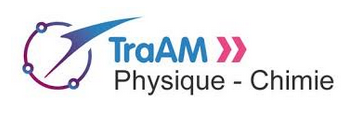 Académie Aix-Marseille 2017-2018Éléments de réponse pour le scénario de niveau 1 :Voir le fichier « Descartes-geogebra-correction.ggb »   qui permet de faire varier les valeurs mesurées de i1, la valeur mesurée de i2 correspondante, et d’afficher les différentes valeurs en direct des rapports IA/IB.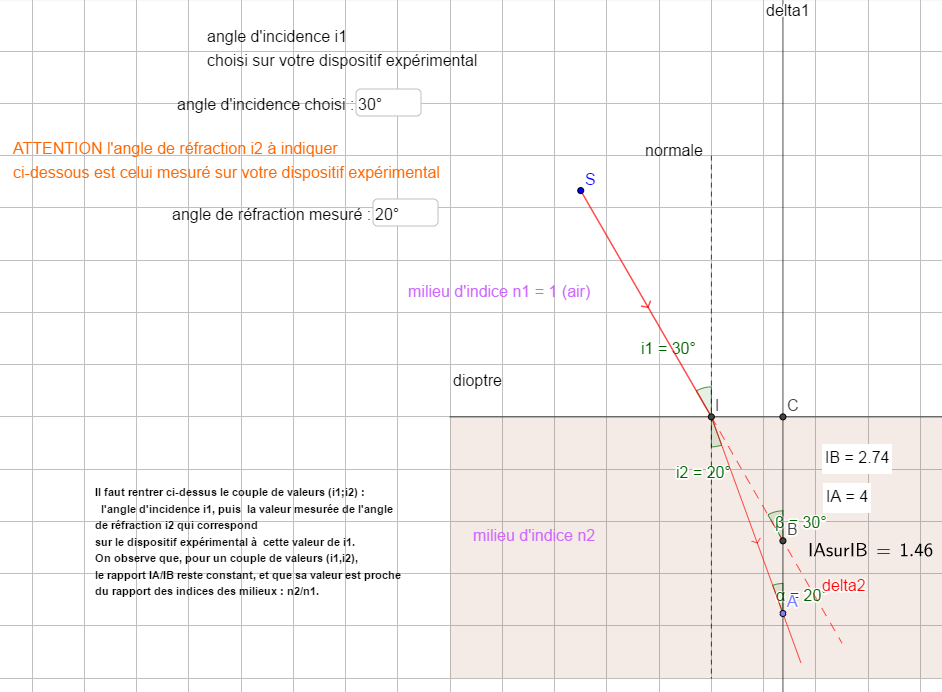 On peut aussi retrouver les éléments de correction détaillés ci-dessous, donnés pour le cas particulier où IA = 3,0 cm.Éléments de réponse pour le scénario de niveau 2 :Les éléments de la correction sont donnés dans le cas où   n1 = 1,00 et n2 = 1,5 Solution totale « réaliser » pour Mesure des angles : i1 = 30° et i2 = 19,5°Solution partielle pour le vocabulaire scientifique :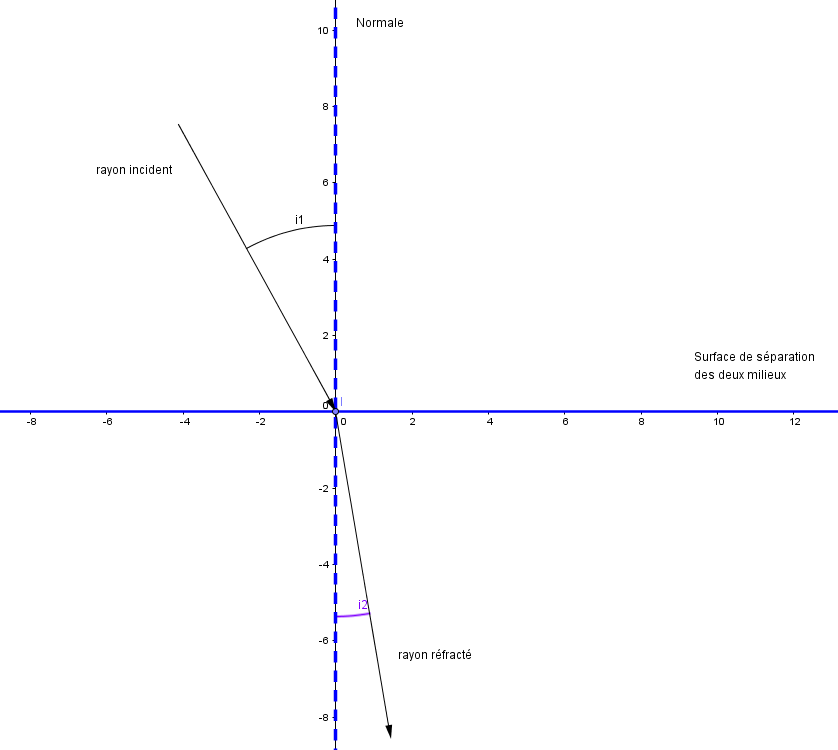 Solution totale de la construction :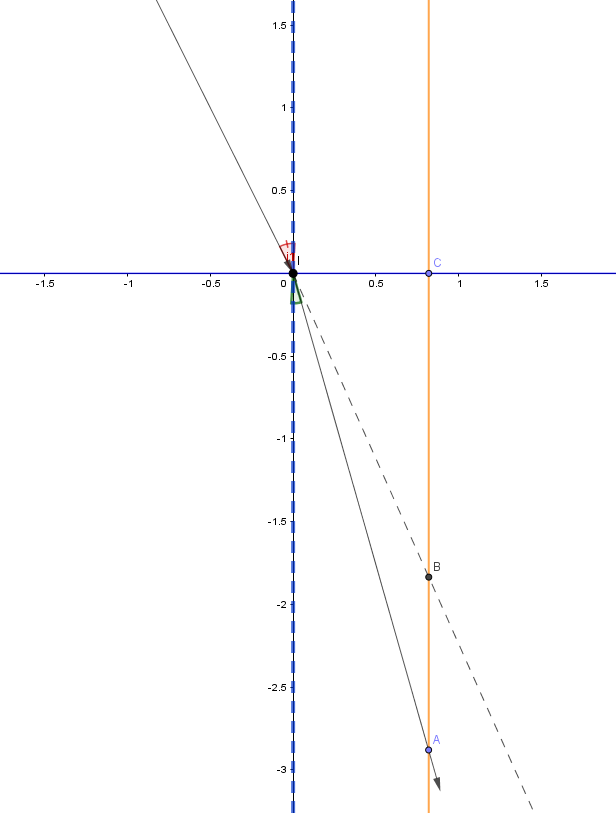 La distance IB = 2,0 cm. Les triangles ICB et ICA sont rectangles en C. On pourra alors appliquer les relations trigonométriques des sinus. Aide partielle : Calcul du rapport des distances.   Cela correspond à l’indice de réfraction du milieu 2.Aide partielle : les angles alternes- internes :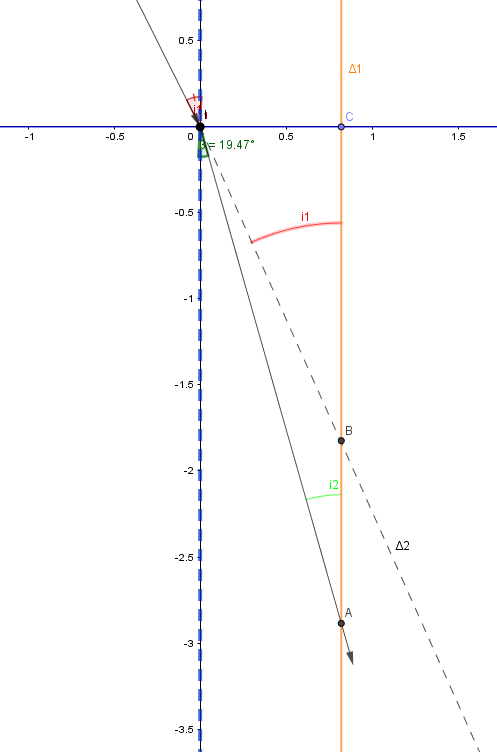 Aide partielle pour trouver la relation entre IC et i1 et entre IC et i2 :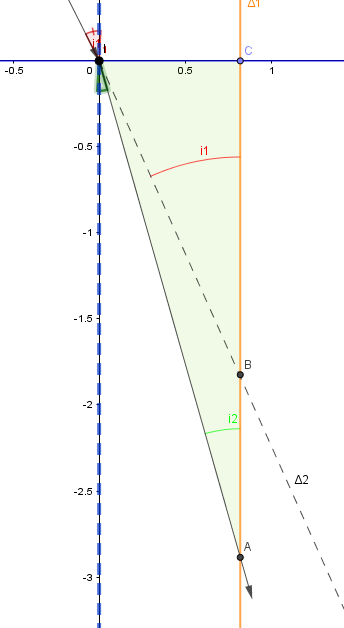 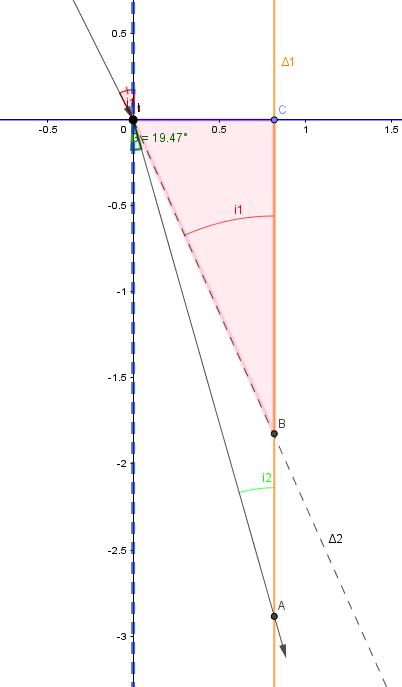 Solution partielle pour la trigonométrie :     et Solution totale : Loi de Snell-Descartes pour un milieu 1 d’indice 1 : En inversant les deux milieux on trouve On peut alors généraliser la relation : Validation : Exemple de mesures Compétences mises en jeu et évaluation possible :La liste des capacités attendues n’est pas exhaustive. Sont indiquées en rouge les compétences mises en œuvre dans les niveaux intermédiaire et expert.Le total des coefficients n’est pas identique, selon le niveau proposé (expert, intermédiaire, initiation) : chaque total pourra être ramené sur 20, à la convenance de l’enseignant.i1 en °2030405060sini10,340,50,640,770,87i2 en °13,219,525,530,735,3n2 sini20,340,50,640,770,87Compétences et coefficientABCDCapacités attenduesIndicateurs de réussite permettant d’attribuer le niveau de maitrise « A »S’approprierExpert                   2Intermédiaire      1   Initiation               1       Extraire des informations des documents.Identification des outils permettant la construction géométrique.S’approprierExpert                   2Intermédiaire      1   Initiation               1       Dégager la problématique principale dans le monde réel.S’approprierExpert                   2Intermédiaire      1   Initiation               1       Reformuler la problématique avec des mots de la physique.S’approprierExpert                   2Intermédiaire      1   Initiation               1       Mobiliser et organiser ses connaissances.Savoir exprimer les sinus des angles d’incidence et de réfraction.Savoir exprimer la loi dans le cas général.S’approprierExpert                   2Intermédiaire      1   Initiation               1       Introduire des arguments issus des connaissances personnelles.S’approprierExpert                   2Intermédiaire      1   Initiation               1       Identifier la complémentarité d’informations présentées sous des formes différentesAnalyserExpert                   3Intermédiaire      2   Initiation               1       Proposer une stratégie de réponseAnalyserExpert                   3Intermédiaire      2   Initiation               1       Formuler une hypothèse Proposer la loi de la réfraction dans le cas particulier.Proposer la loi de la réfraction dans le cas contraire du précédent.Proposer la loi de la réfraction dans le cas général. AnalyserExpert                   3Intermédiaire      2   Initiation               1       Relier qualitativement et quantitativement différents éléments issus des connaissances ou des documentsReconnaitre les triangles rectangles.Savoir placer les angles internes – alternes.Relier le rapport IA/IB à l’indice de réfraction du milieu 2.AnalyserExpert                   3Intermédiaire      2   Initiation               1       Concevoir un protocole Proposer un protocole dans le cas où le milieu 2 est l’air.RéaliserExpert                   3Intermédiaire      2   Initiation               2       Conduire les calculs.Calcul du rapport de distances avec les mêmes unités pour les deux distances. Le rapport est écrit dans le bon sens et sans unité. RéaliserExpert                   3Intermédiaire      2   Initiation               2       Réaliser une expérience.Mises en œuvre du dispositif expérimental et mesures de l’angle d’incidence et de l’angle de réfraction.Mesure correcte de la distance IB.RéaliserExpert                   3Intermédiaire      2   Initiation               2       Respecter les règles de sécuritéRéaliserExpert                   3Intermédiaire      2   Initiation               2       Tracer un graphe à partir de donnéesRéalisation du schéma à l’échelle, légende correctement mise.Réalisation des figures géométriques à l’aide de GeoGebra.RéaliserExpert                   3Intermédiaire      2   Initiation               2       Utiliser un modèle décritSchéma complété correctement en fonction des indications fournies.ValiderExpert                   3Intermédiaire      2   Initiation               1       Revenir sur le problème et la question de départ.Réalisation d’une série de mesures d’angles pour valider la loi.ValiderExpert                   3Intermédiaire      2   Initiation               1       Repérer les points faibles de l’argumentationValiderExpert                   3Intermédiaire      2   Initiation               1       Faire preuve d'esprit critique.ValiderExpert                   3Intermédiaire      2   Initiation               1       Valider ou infirmer une informationValider la loi trouvée en calculant notamment les deux parties de l’égalité et en les comparant.CommuniquerExpert                   2Intermédiaire      1   Initiation               1       Rendre compte à l’écrit. Présenter avec soin.Utiliser un vocabulaire scientifique adapté et rigoureux.Maîtriser les compétences langagières.Réaliser un schéma clair et légendé.CommuniquerExpert                   2Intermédiaire      1   Initiation               1       Schématiser une expérience.Présenter avec soin.Utiliser un vocabulaire scientifique adapté et rigoureux.Maîtriser les compétences langagières.Réaliser un schéma clair et légendé.CommuniquerExpert                   2Intermédiaire      1   Initiation               1       Rédiger une synthèse, une argumentationPrésenter avec soin.Utiliser un vocabulaire scientifique adapté et rigoureux.Maîtriser les compétences langagières.Réaliser un schéma clair et légendé.